59th TYCA-SOUTHEAST CONFERENCE Registration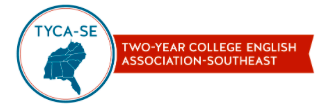 Greenville, SC - February 21-24, 2024       Contact Information       Registration Costs (Early Registration Deadline is February 2, 2024 - No refunds after this date)Name: Member: Yes ___ No___College:College:College Street Address: College Street Address: College City and State: College Zip Code: Work Phone:Work Phone:Cell/Home Phone: Cell/Home Phone: Email Address: Email Address: Member Registration$140.00$__________Adjunct/Retired/Grad Student Registration$65.00$__________Non-Member Registration$175.00$__________Member Late Registration (After 2/2/2024) $155.00$__________Non-Member Late Registration (After 2/2/2024)$190.00$__________Adult T-Shirt SizeS     M     L     XL     2XL     3XL     4XL     5XLLunch Choice         ________ Roasted chicken breast w/ creamy Yukon golds and seasonal vegetables                               ________ Baked Canadian salmon w/ rice pilaf and seasonal vegetables                               ________ Cheese tortellini w/ creamy basil pesto and parmesanLunch Choice         ________ Roasted chicken breast w/ creamy Yukon golds and seasonal vegetables                               ________ Baked Canadian salmon w/ rice pilaf and seasonal vegetables                               ________ Cheese tortellini w/ creamy basil pesto and parmesanAdditional Luncheon Tickets (February 23rd)$50.00 x _____ (# of tickets)$__________Additional Lunch    ________ Roasted chicken breast w/ creamy Yukon golds and seasonal vegetables                               ________ Baked Canadian salmon w/ rice pilaf and seasonal vegetables                               ________ Cheese tortellini w/ creamy basil pesto and parmesan Additional Lunch    ________ Roasted chicken breast w/ creamy Yukon golds and seasonal vegetables                               ________ Baked Canadian salmon w/ rice pilaf and seasonal vegetables                               ________ Cheese tortellini w/ creamy basil pesto and parmesan Are you an NCTE member               _____ Yes  _____ No - Add $2.00 non-member fee$__________Preconference Opportunities See details on website leading up to conferenceTotal Registration Costs    $__________Make check payable to “TYCA-SE” - Send registration form and payment to: TYCA-SE c/o Charles BakerPO Box 769, Easley, SC 29641For questions, contact Charles Baker, program chair, at (864) 250.8123 or charles.baker@gvltec.edu